Maconaquah School Corporation
Laptop Insurance Program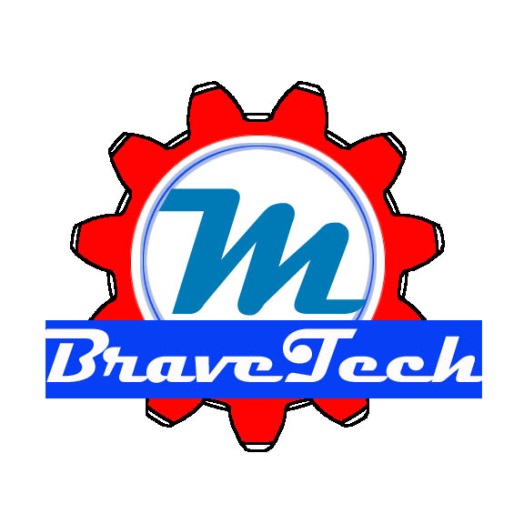 An insurance program has been established to help defer costs of damaged screens, keyboards, and laptop/iPad parts.  The Maconaquah School Corporation funded insurance program will cost $25 per student with a deductible.  Each student device will be repaired and appropriate charges billed to the student and/or family.  Physical damages, intentional vandalism, lost or stolen items will remain the responsibility of the student and his/her parent/guardian.  If you would like to take advantage of this insurance opportunity, please send a cash/check (made out to Maconaquah School Corporation) to your student’s teacher or the front office.Listed below is a comparison of common repairs with/without insurance:Broken ScreenPower
CordKeyboardDisplay
BezelMousepadLaptop 
BaseLaptop
HingesComputer
Power ButtonW/O insurance$75$50$30$30$30$30$30$30With insurance$40$35$15$15$15$15$15$15